23.04.2020.Подготовка почвы и посадка чеснока.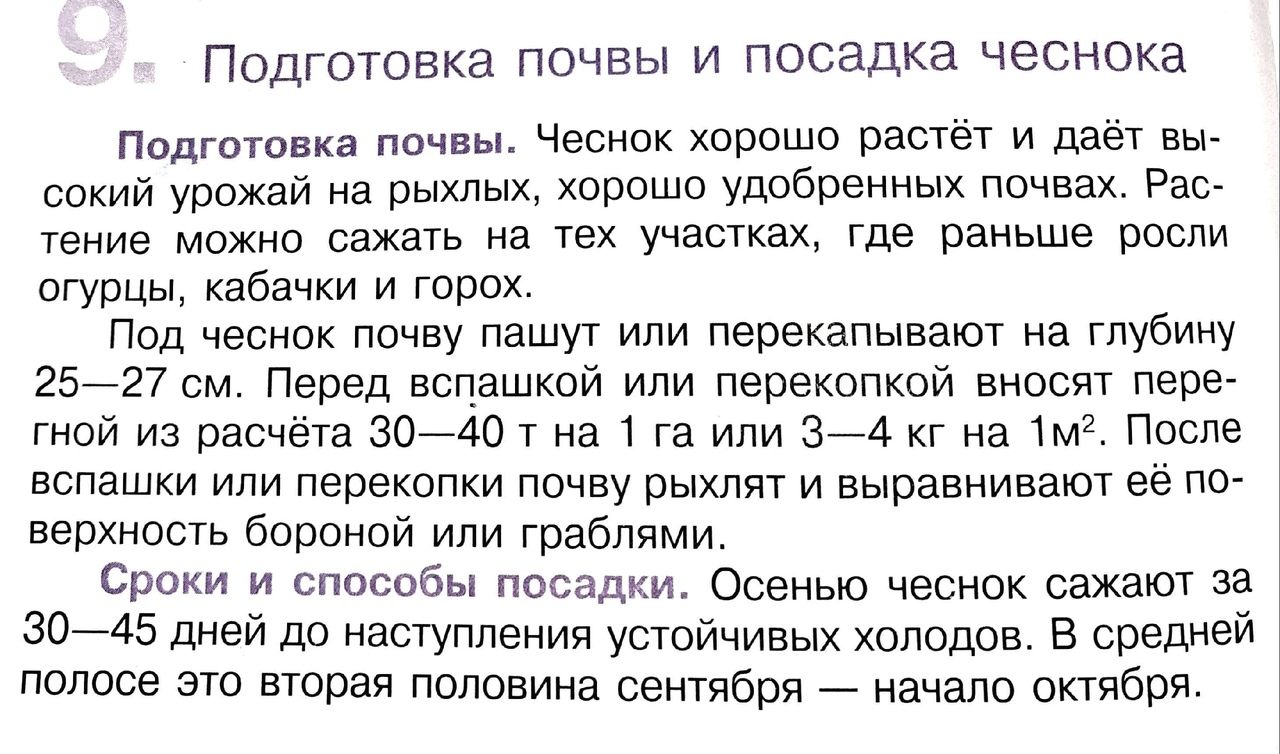 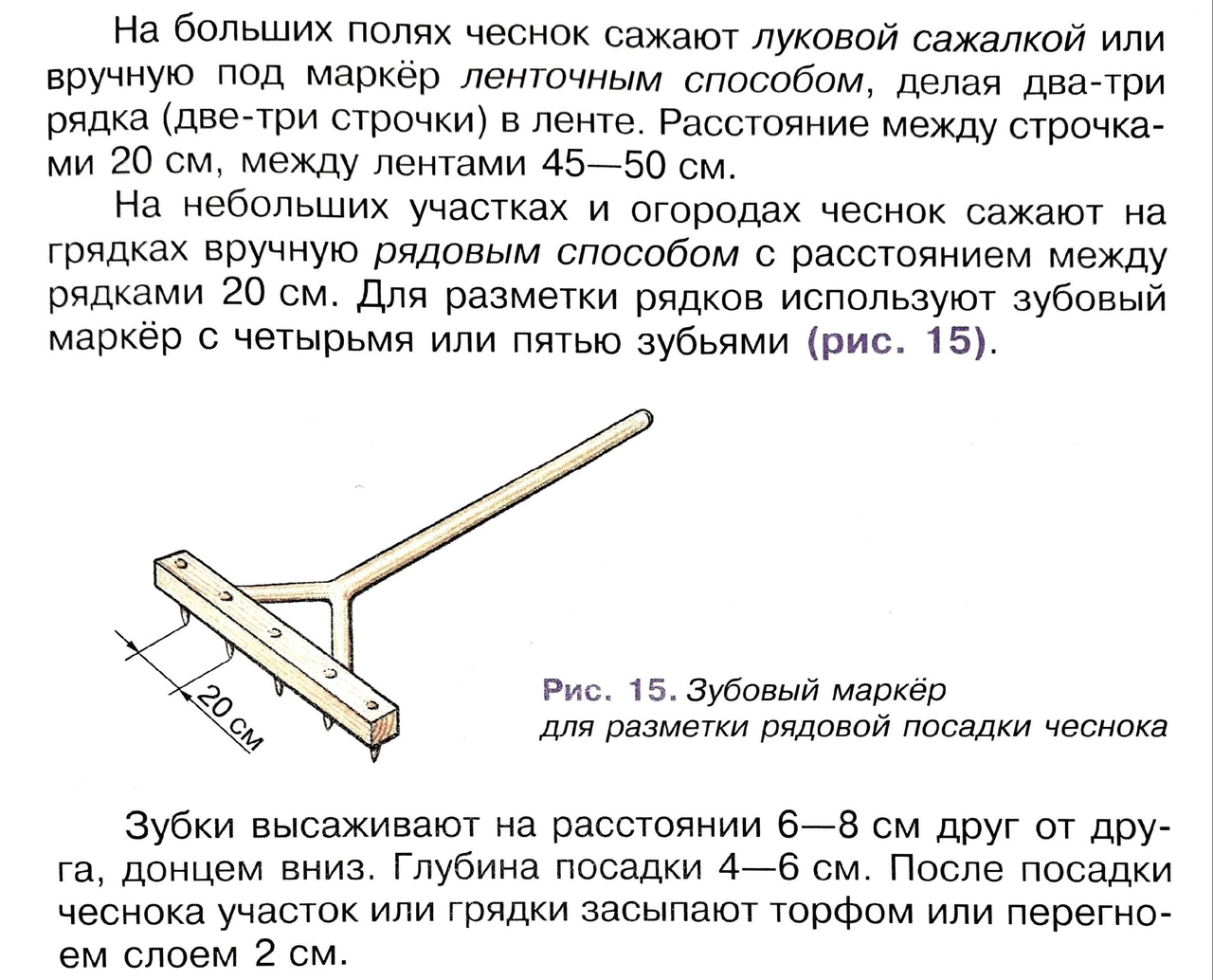  Задание: Учить правила посадки чеснока и как подготовить почву под высадку чеснока.